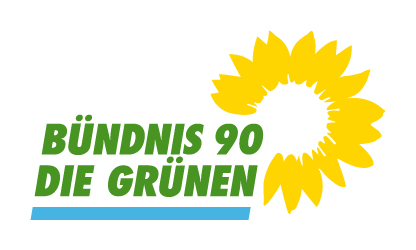 Gemeinderatsfraktion Bondorf (LK Böblingen)Bündnis 90/ Die Grünen2 Mandate (12,5 %); davon 1 FrauOV Herrenberg und Gäu:  GRÜNE in Bondorf (gruene-herrenberg.de)